Íþróttamiðstöðinni í Laugardal – 104 Reykjavík s: 514-4060, fax 514-4061, netfang: fsi@isisport.is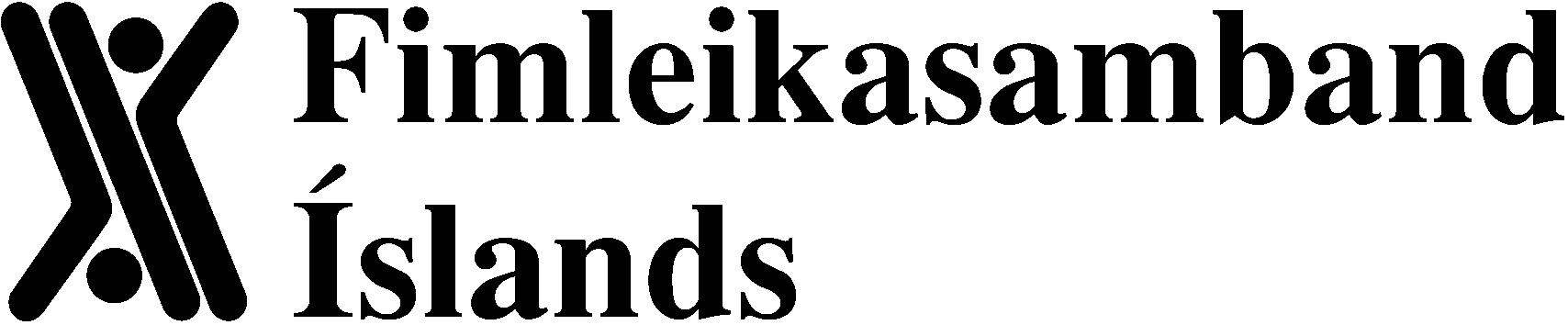 11. stjórnarfundur FSÍ – haldinn miðvikudaginn 13. júní 2006Mætt voru: Kristján Erlendsson, Birna Björnsdóttir,  Guðmundsson, Jóhanna M. Einarsdóttir, Helgi G. Garðarsson, Valgeir Jónasson og ARM sem ritaði fundargerð.Dagskrá:Fundargerð- KE fór yfir fundargerðina, greitt var frá fundi með Andra Stefánssyni hjá ÍSÍ þar sem rætt var um ýmislegt tengt sambandinu.  Ákveðið að fá fund með Jórlaugu Heimisdóttur hjá Lýðheilsustöð í lok júní.Fjármál – Unnið verður á næstunni að öflun styrktaraðila.Ólympíustyrkur Rúnar – Rætt um hvernig best verði að hátta greiðslufyrirkomilagi til Rúnar, hvort FSÍ muni sjá um það eða Gerpla áfram eins og verið hefur. Gymnaestrada 2007Rætt hefur verið við Steinunni Ketilsdóttur varðandi stjórnun á Norræna kvöldinu.  Kostnaður verður nokkuð mikill.  Athug þarf fjölda þátttakenda en skila á tilkynningunni fyrir 30. júní. FIG þing í október – Stefnt að því að senda tvo fulltrúa en KE verður annar þeirra.Fundur m. tækninefndum er boðaður kl. 19.30.Rætt verður um mótaskrá næsta árs, afreksmál og annað.Mótahald - Önnu mál. – Fundur f. lok júní.Bréf sem hafa borist:Boð á ráðstefnu um þjálfun í almennum fimleikum “breddegymnastik” fyrir börn, unglinga og fullorðna í Osló í 21, og 22.  október.Kynning á Gymnastikfestival í Noregi 2007 fyrir 13. – 18. áraFrá FIGBulletin nr.: 200Fréttabréf tækninefndar kvenna á prenti (áður komið í tölvupósti og dreift þá)FIG “Flash back” no 63 – maí 2006Tilkynning um að ávallt sé nauðsynlegt að tilkynna þátttöku í alþjóðamótum í gegnum aðildarsambönd að FIG“2006 Year of gymnastics”  Myndband sem gert hefur verið til kynninar á FIG 125 ára afmælishátíð